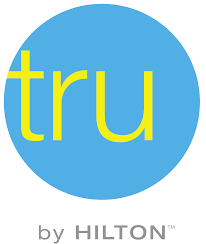 Tru by Hilton Dallas Market Center1949 N Stemmons Freeway, Dallas, TX 75207Double Queen $151King $151Parking $20 per vehicle per nightTo make reservationshttps://www.hilton.com/en/attend-my-event/dfwmmru-tcf-3b7d6e4c-919e-4b1d-9c99-0b430f125193/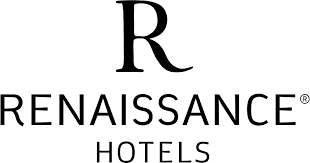 Renaissance Dallas Hotel2222 North Stemmons Freeway, Dallas, TX 75207Double/Queen $154 (gov per diem)King $154 (gov per diem)Group: FCCLA State Conference Overflow Room BlockParking, Overnight Valet $32To Make Reservations:https://www.marriott.com/events/start.mi?id=1686172427091&key=GRP